国资系统字段信息导出流程说明1.进入资产系统“固定资产”模块，点击“卡片查询”。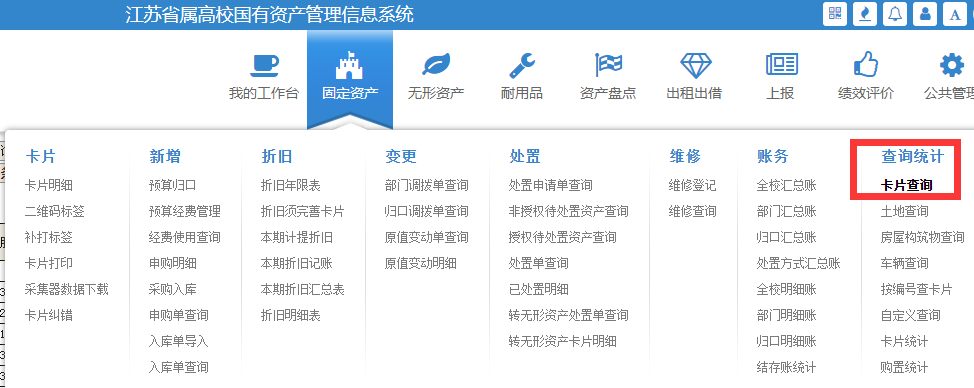 2.输入部门名称，点击“选择字段”。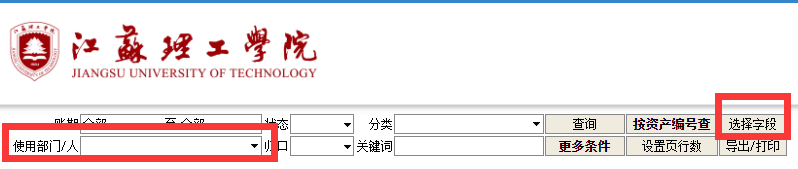 3.勾选下图字段信息后确定。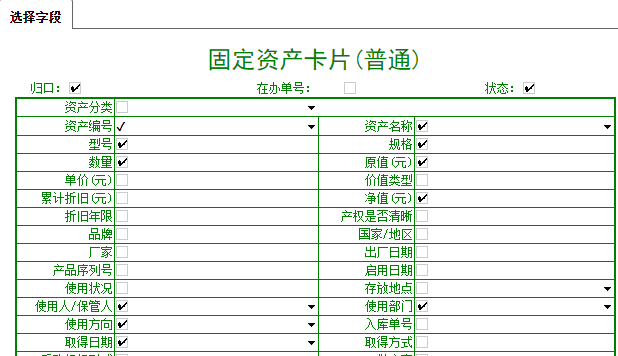 4.查询结果出来后，选择“导出”。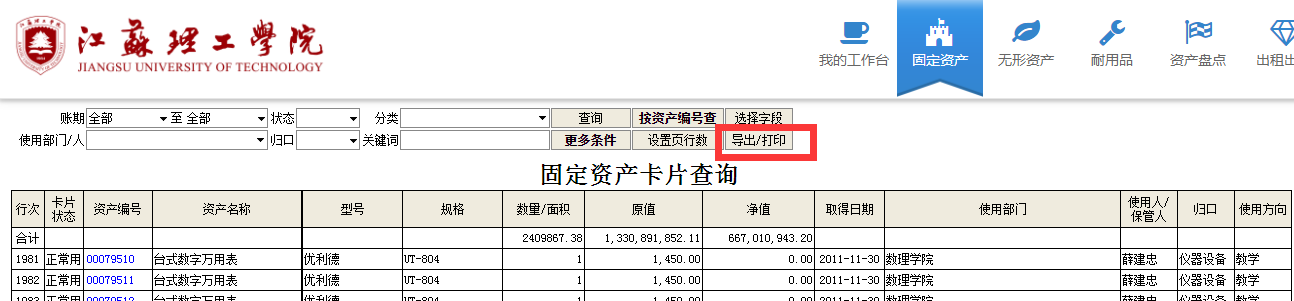 5.表格导出后，可将表格先分出“搬”与“不搬”两类，再分别填入附表1和附表2。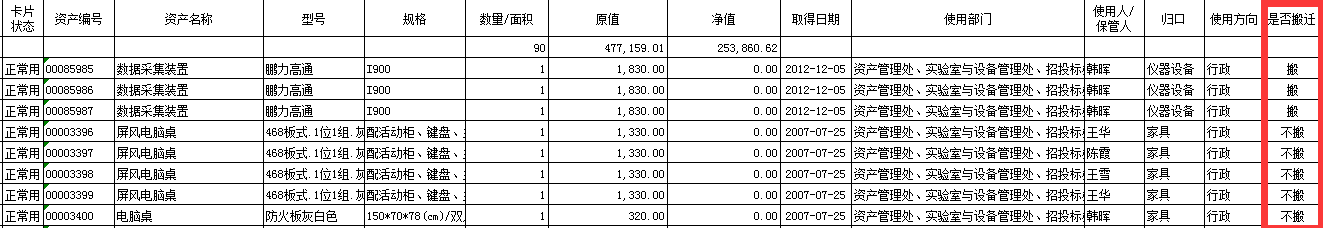 